Relationships and sex education and health education policy(from 2020)The KING DAVID HIGH SCHOOL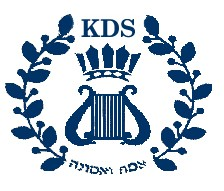 Contents1. Aims	32. Statutory requirements	33. Policy development	34. Definition	45. Curriculum	46. Delivery of RSE	47. Roles and responsibilities	58. Parents’ right to withdraw	69. Training	610. Monitoring arrangements	6Appendix 1: Curriculum map	7Appendix 2: By the end of secondary school pupils should know	8Appendix 3: Parent form: withdrawal from sex education within RSE	111. AimsThe aims of relationships and sex education (RSE) at our school are to:Provide a framework in which sensitive discussions can take placePrepare pupils for puberty, and give them an understanding of sexual development and the importance of health and hygieneHelp pupils develop feelings of self-respect, confidence and empathyCreate a positive culture around issues of sexuality and relationshipsTeach pupils the correct vocabulary to describe themselves and their bodiesto know about the risks of being online and how to stay safe from exploitationto support all young people for life in modern BritainSupport the school’s ethos of promoting and teaching fundamental Jewish values of family life, respect for parents, teachers, elders and fellow men, of respect for standards, discipline, morality, faith and tradition.2. Statutory requirementsThe Relationships Education, Relationships and Sex Education and Health Education (England) Regulations 2019 made under sections 34 and 35 of the Children and Social Work Act 2017 make Relationships Education compulsory for all pupils receiving primary education and Relationships and Sex Education (RSE) compulsory for all pupils receiving secondary education. The regulations also make Health Education compulsory in Academies. As a secondary academy school we must provide RSE to all pupils as per section 34 of the Children and Social work act 2017. In teaching RSE, we are required by our funding agreements to have regard to guidance issued by the secretary of state as outlined in section 403 of the Education Act 1996.At King David High School we teach RSE as set out in this policy.3. Policy developmentThis policy has been developed in consultation with governors, the SLT and PSHE Lead4. DefinitionRSE is about the emotional, social and cultural development of pupils, and involves learning about relationships, sexual health, sexuality, healthy lifestyles, diversity and personal identity. RSE involves a combination of sharing information, and exploring issues and values. RSE is not about the promotion of sexual activity.5. CurriculumOur curriculum is set out as per Appendix 1 but we may need to adapt it as and when necessary.We have developed the curriculum in consultation with parents, pupils and staff, taking into account the age, needs and feelings of pupils. If pupils ask questions outside the scope of this policy, teachers will respond in an appropriate manner so they are fully informed and don’t seek answers online.For more information about our curriculum, see our curriculum map in Appendix 1.6. Delivery of RSE RSE is taught within the school’s Learning for Life curriculum.  This is taught across all years from Year 7 to 11, with age-appropriate lessons.  Learning for Life is delivered through a combination of lessons within Monday form periods, as timetabled lessons in carousels and through off-timetable Learning for Life days. Biological aspects of RSE are taught within the science curriculum, and other aspects are included in religious studies (RS). Some themes might also be covered in assemblies or presentations to larger groups by external facilitators.All lessons are fully differentiated to allow access for learners of all abilities, including those with special educational needs.  It is the school’s policy not to withdraw young people with special educational needs from RSE to catch up on other national curriculum subjects, as we believe that these aspects of personal and social development are as important as academic achievement.Pupils also receive stand-alone healthy relationships, abuse and consent education sessions delivered by an outside agency, Jewish Women’s Aid. For more information about our RSE curriculum, see Appendices 1 and 2.RSE focuses on giving young people the information they need to help them develop healthy, nurturing relationships of all kinds including:FamiliesRespectful relationships, including friendshipsOnline and mediaBeing safeIntimate and sexual relationships, including sexual healthFor more information about our RSE curriculum, see Appendices 1 and 2.These areas of learning are taught within the context of family life taking care to ensure that there is no stigmatisation of children based on their home circumstances (families can include single parent families, LGBT parents, families headed by grandparents, adoptive parents, foster parents/carers amongst other structures) along with reflecting sensitively that some children may have a different structure of support around them (for example: looked after children or young carers).The school also recognises that some aspects of RSE must be taught by specialists. From time to time the school will invite professional health experts in to deliver issues relating to RSE.These will be asked to conform to the following:Visitors contributing to RSE will do so at the invitation of the school and will be qualified to make an appropriate contributionVisitors must agree with the aims of the school in delivering its policy on RSEWhen in class visitors will be supervised by a teacher who will be present at all timesVisitors will follow the school’s safeguarding procedures if a disclosure occurs within the classroom settingVisitors will know and understand where their contribution fits into the school’s programme for RSE and CitizenshipPupils’ questions will be answered by teachers honestly but not referring to personal experience. Answers will endeavour to reflect different sides of an argument if the topic is one of debate. Staff are to provide information and guidance but not instruction.If a pupil discloses information which is of concern with regards child protection, the procedure outlined in the Safeguarding policy will take place. Dialogue between the RSE team and pastoral staff will ensure that any pupils who are thought to be ‘at risk’ are supported through sensitive discussion of topics. Pupils are also able to take a timeout if a topic is in anyway distressing for them. They will not be made to discuss this, rather they will be offered support if wanted.As with any learning, the assessment of young people’s personal, social and emotional development is important. It provides information that indicates their progress and achievement informs the development of the programme. Young people do not pass or fail in this area of learning, but have the opportunity to reflect on their own learning and personal experiences, and set personal goals to reach them. This process of reflective assessment has a positive impact on young people’s self-awareness and self-esteem, and there are opportunities to record learning and progress in different ways. We will assess pupil’s learning through; in class question and answer, discussion, group work, peer assessment, self-assessment and marking, and a whole-school pupil survey at the end of each academic year.7. Roles and responsibilities7.1 The governing boardThe governing board will approve the RSE policy, and hold the headteacher to account for its implementation.7.2 The headteacherThe headteacher is responsible for ensuring that RSE is taught consistently across the school, and for managing requests to withdraw pupils from non-science components of RSE (see section 8).7.3 StaffStaff are responsible for:Delivering RSE in a sensitive wayModelling positive attitudes to RSEMonitoring progressResponding to the needs of individual pupilsResponding appropriately to pupils whose parents wish them to be withdrawn from the non-science components of RSEStaff do not have the right to opt out of teaching RSE. Staff who have concerns about teaching RSE are encouraged to discuss this with the headteacher.7.4 PupilsPupils are expected to engage fully in RSE and, when discussing issues related to RSE, treat others with respect and sensitivity.8. Parents’ right to withdraw Parents have the right to withdraw their children from the non-science components of sex education within RSE up to and until 3 terms before the child turns 16. After this point, if the child wishes to receive sex education rather than being withdrawn, the school will arrange this. Parents do not have the right to withdraw their children from any Physical Health, Mental Welbeing or Relationships content.Requests for withdrawal should be put in writing using the form found in Appendix 3 of this policy and addressed to the headteacher.A copy of withdrawal requests will be placed in the pupil’s educational record. The headteacher will discuss the request with parents and take appropriate action. When the headteacher receives such a letter he will invite the parents/carers to a meeting, at which the headteacher will explain clearly what the school’s policy is and seek to accommodate the wishes and/or concerns of the parents/carers. If that is not possible the pupil will be withdrawn from RSE and placed in another class where suitable work and supervision will be provided.9. TrainingStaff are trained on the delivery of RSE as part of their induction and it is included in our continuing professional development calendar. The headteacher will also invite visitors from outside the school, such as school nurses or sexual health professionals, to provide support and training to staff teaching RSE.10. Monitoring arrangementsThe delivery of RSE is monitored by the Head of PSHE, Timothy Chappelle, whose responsibility is to:Ensure that RSE is covered in the schemes of work for CitizenshipMonitor the use of teaching and learning styles through learning walksMonitor the use of teaching materials through work scrutinyEvaluate the effectiveness of the schools programmeEnsure the content is age appropriate.Pupils’ development in RSE is monitored by class teachers as part of our internal assessment systems. This policy will be reviewed and approved by the governing body annually. Appendix 1: Curriculum mapRelationships and sex education curriculum mapYear 7Year 8Year 9Year 10Year 11Appendix 2: By the end of secondary school pupils should knowAppendix 3: Parent form: withdrawal from sex education within RSE Approved by:The Governing BodyDate:  May 2021Last reviewed on:May 2021May 2021Next review due by:May 2022May 2022Scheme of workTeachingTransition and settling into Year 7Year 7 induction – with form teachersWorld religionsThrough Religious Studies – Rabbi SchwartzLiving in the wider world, including:AspirationImportance of Self EsteemWants & NeedsRacism & StereotypesSafe Social MediaEthical ConsumersMain SchoolLearning for Life lessons, Tutorial – Form TeachersYavneh BoysLearning for Life lessons, Tutorial – Form TeachersYavneh GirlsLearning for Life lessons, Tutorial – Form TeachersMoney, including:Importance of BudgetingCreating a personal BudgetSavings, loans & interest ratesFinancial ProductsFinancial TransactionsMain SchoolLearning for Life lessons, Tutorial – Form TeachersYavneh BoysLearning for Life lessons, Tutorial – Form TeachersYavneh GirlsLearning for Life lessons, Tutorial – Form TeachersRelationships, Identity and Safety, including:Maintaining genuine friendships and avoiding toxic onesBullying or Banter?Online BullyingKeeping safe & positive relationshipsWhat does it mean to be a British Citizen?Online RadicalisationMain SchoolLearning for Life lessons, Carousel – Mr T ChappelleYavneh BoysLearning for Life Lessons, ½ Year – Mr SillsYavneh GirlsLearning for Life lessons, Carousel – Miss C AinsworthHealthy living and responsible health choices, including:What do we mean by a healthy lifestyle?How can I keep a balanced diet?How do I know if I'm eating healthily?Consequences of not living healthilyEnergy drinksHow can I commit to a healthy life?Why is smoking so bad for us?How dangerous are drugs & what are the different types?Main SchoolLearning for Life lessons, Tutorial – Form TeachersYavneh BoysLearning for Life lessons, Tutorial – Form TeachersYavneh GirlsLearning for Life lessons, Tutorial – Form TeachersPuberty, Emotional Health and Wellbeing, including:How can we keep good mental health?How can I control my anger?Puberty - What can I expect?Periods, the menstrual cycle & PMSTypes of familiesRomance, love & teen relationshipsMain SchoolLearning for Life lessons, Carousel – Mr G FaradayYavneh BoysLearning for Life Lessons, ½ Year – Mr SillsYavneh GirlsLearning for Life lessons, Carousel – Miss C AinsworthCitizenship, including:What is Citizenship?How does the British government work?Criminal responsibility & young offendersPolitical Pressure GroupsAsylum seekers & refugeesDemocracy and dictatorshipsGenocideMain SchoolLearning for Life lessons, Carousel – Mr L StottYavneh BoysLearning for Life Lessons, ½ Year – Mr SillsYavneh GirlsLearning for Life lessons, Carousel – Miss C AinsworthScheme of workTeachingHealthy Relationships with Others and Ourselves, including:Eating DisordersBody ImageChild Sexual ExploitationAbusive RelationshipsPeer PressureBritish Community, Religion and CultureBritish Values: IdentityThe LGBTQAI+ CommunityMain SchoolLearning for Life lessons, Carousel – Mr G FaradayYavneh BoysLearning for Life Lessons, ½ Year – Mr SillsYavneh GirlsLearning for Life lessons, Carousel – Miss C AinsworthPrejudice, Values, Extremism + Cults, including:British Values: ToleranceWho are the radical groups?Where does extremism come from?How do leaders attract converts?Extremism: Sharia Law in the UKPreventing radicalism & extremismPrejudice & Discrimination: ReligionMain SchoolLearning for Life lessons, Carousel – Mr T ChappelleYavneh BoysLearning for Life Lessons, ½ Year – Mr SillsYavneh GirlsLearning for Life lessons, Carousel – Miss C AinsworthCareers & Finance, including:Finance: Income & ExpenditureFinance: Tax and National InsuranceHow tax is spent – public money funding the UKFinance: Budgeting and SavingCareers Skills: EntrepreneursCareers Skills: Teamwork Careers: Communication SkillsMain SchoolLearning for Life lessons, Tutorial – Form TeachersYavneh BoysLearning for Life lessons, Tutorial – Form TeachersYavneh GirlsLearning for Life lessons, Tutorial – Form TeachersMy Goals, Behaviour and Emotions, including:Self Confidence and GoalsPersonal Development and Target SettingManaging my behaviour to achieveEmotional Literacy: Self AwarenessMindfulnessMain SchoolLearning for Life lessons, Tutorial – Form TeachersYavneh BoysLearning for Life lessons, Tutorial – Form TeachersYavneh GirlsLearning for Life lessons, Tutorial – Form TeachersLooking After Our Health, including:Vaping, Nicotine and AddictionCancer AwarenessPersonal Safety and First AidTeenage PregnancyMain SchoolLearning for Life lessons, Tutorial – Form TeachersYavneh BoysLearning for Life lessons, Tutorial – Form TeachersYavneh GirlsLearning for Life lessons, Tutorial – Form TeachersDiscrimination, Prejudice and Challenges, including:Stereotypes and Prejudice: DisabilityHomophobia – LGBT discrimination around the worldDiscrimination and Stereotypes: TeenagersHow can we avoid online groomers?Environmental IssuesPersonal HygieneMain SchoolLearning for Life lessons, Carousel – Mr T ChappelleYavneh BoysLearning for Life Lessons, ½ Year – Mr SillsYavneh GirlsLearning for Life lessons, Carousel – Miss C AinsworthCitizenship – Politics, Including:Local governmentDevolved governmentElections & votingGeneral ElectionsParliamentDemocracyMonarchy & governmentMain SchoolLearning for Life lessons, Carousel – Mr L StottYavneh BoysLearning for Life Lessons, ½ Year – Mr SillsYavneh GirlsLearning for Life lessons, Carousel – Miss C AinsworthScheme of workTeachingSex, Relationships & Conflict, including:ConsentContraceptionDangers of PornographySextingSTIsMale Body ImageDomestic ConflictMain SchoolDrop-Down Learning For Life Day – Staff TBCYavneh BoysLearning for Life Lessons, all Year – Mr SillsYavneh GirlsLearning for Life lessons, Carousel – Miss C AinsworthOur Health + Personal Safety, including:Alcohol awarenessDrugs and the LawVaccinations, organ and blood donation stem cells and hygieneAcid attacksSelf HarmMain SchoolDrop-Down Learning For Life Day – Staff TBCYavneh BoysLearning for Life Lessons, all Year – Mr SillsYavneh GirlsLearning for Life lessons, Carousel – Miss C AinsworthAchieving with Good Mental Health, including:Behaving to achieve – why do we have rules in the classroom?Human rights: access to educationInterpersonal skillsDiscriminationGrowth mind-setCoping with stressManaging anxietySelfie safetyMain SchoolLearning for Life lessons, Tutorial – Form TeachersYavneh BoysLearning for Life lessons, Tutorial – Form TeachersYavneh GirlsLearning for Life lessons, Tutorial – Form TeachersPreparing for the wider world – Careers and Enterprise, including:Taking control of my future Work skills, enterprise and the work environmentWhat exactly is enterprise and what are enterprising skills and qualities?Enterprise and workplace skills and characteristicsMain SchoolLearning for Life lessons, Tutorial – Form TeachersYavneh BoysLearning for Life lessons, Tutorial – Form TeachersYavneh GirlsLearning for Life lessons, Tutorial – Form TeachersPreparing for the wider world – Finance and Careers, including:How can we keep financially savvy and avoid debt?How can I successfully manage my money? Consumers and the Law – what are my rights?Employability – Applying and preparing for the world of workMain SchoolLearning for Life lessons, Tutorial – Form TeachersYavneh BoysLearning for Life lessons, Tutorial – Form TeachersYavneh GirlsLearning for Life lessons, Tutorial – Form TeachersRights and Responsibilities, including:Who are UNICEF and how do they help around the world? Human rights: traffickingHow and why does the UK help people in other countries?What is sustainability and how can we personally live in a more sustainable way?How does the law deal with young offenders?Why do teens get involved with knife crime and what are the consequences?Main SchoolDrop-Down Learning For Life Day – Staff TBCYavneh BoysLearning for Life Lessons, all Year – Mr SillsYavneh GirlsLearning for Life lessons, Carousel – Miss C AinsworthScheme of workTeachingMental Health & Wellbeing, including:Managing tough times: change, grief and bereavementSuicideManaging social anxietySocial media and self-esteemScreen timeMain SchoolDrop-Down Learning For Life Day – Staff TBCYavneh BoysDrop-Down Learning For Life Day – Staff TBCYavneh GirlsDrop-Down Learning For Life Day – Staff TBCLiving Responsibly, including:Managing time effectivelyLiving sustainablyHomelessnessHate crimeTattoos and piercingsBinge drinkingMain SchoolLearning for Life lessons, Tutorial – Form TeachersYavneh BoysLearning for Life lessons, Tutorial – Form TeachersYavneh GirlsLearning for Life lessons, Tutorial – Form TeachersLiving in the Wider World 1, including:The right career for meEmployability skills: CVCareers in STEMPreparing for work experienceRights and responsibilitiesWomen's RightsMain SchoolLearning for Life lessons, Tutorial – Form TeachersYavneh BoysLearning for Life lessons, Tutorial – Form TeachersYavneh GirlsLearning for Life lessons, Tutorial – Form TeachersLiving in the Wider World 2, including:The criminal justice systemAnti-social behaviourCounty linesMoney launderingTerrorism and holy warOvert and covert racismFake news and critical thinkingMain SchoolLearning for Life lessons, Tutorial – Form TeachersYavneh BoysLearning for Life lessons, Tutorial – Form TeachersYavneh GirlsLearning for Life lessons, Tutorial – Form TeachersRelationships, including:Conflict managementForced and arranged marriagesHarassment and stalkingRevenge pornRelationships with role modelsMain SchoolDrop-Down Learning For Life Day – Staff TBCYavneh BoysDrop-Down Learning For Life Day – Staff TBCYavneh GirlsDrop-Down Learning For Life Day – Staff TBCRelationships and Diversity, including:Same-sex relationshipsGender and trans identityCommunity cohesionSexismParentingMain SchoolDrop-Down Learning For Life Day – Staff TBCYavneh BoysDrop-Down Learning For Life Day – Staff TBCYavneh GirlsDrop-Down Learning For Life Day – Staff TBCScheme of workTeachingHealth & Wellbeing 1, including:Why is PSHE so important?Identity and diversityHow does privilege affect us?Obesity and body positivityFertility and reproductive healthMain SchoolDrop-Down Learning For Life Day – Staff TBC Yavneh BoysLearning for Life Lessons, all Year – Mr SillsYavneh GirlsLearning for Life lessons, all year – Mrs J SeitlerHealth & Wellbeing 2, including:Perseverance and procrastinationThe importance of sleepRisk taking and decision makingGambling and online gamblingDigital footprintsPersonal safety in the wider worldMain SchoolLearning for Life lessons, Tutorial – Form TeachersYavneh BoysLearning for Life lessons, Tutorial – Form TeachersYavneh GirlsLearning for Life lessons, Tutorial – Form TeachersRelationships & Sex, including:Bullying and body shamingTypes of relationshipConsent, rape and sexual harassmentRelationship break-upsHappiness and positivityMain SchoolDrop-Down Learning For Life Day – Staff TBC Yavneh BoysLearning for Life Lessons, all Year – Mr SillsYavneh GirlsLearning for Life lessons, all year – Mrs J SeitlerLiving in the Wider World 1, including:Animal rights and sustainabilityPollution, plastics, and the environmentGlobalisationMulticulturalism (British Values)Right-wing extremismInternet safety: the dark webCybercrime and online fraudMain SchoolLearning for Life lessons, Tutorial – Form TeachersYavneh BoysLearning for Life lessons, Tutorial – Form TeachersYavneh GirlsLearning for Life lessons, Tutorial – Form TeachersLiving in the Wider World 2, including:GCSE revision and study skillsApplying to college or universityIndependent livingPreparing for job interviewsHealth and safety at workTrade unionsMain SchoolDrop-Down Learning For Life Day – Staff TBC Yavneh BoysLearning for Life Lessons, all Year – Mr SillsYavneh GirlsLearning for Life lessons, all year – Mrs J SeitlerIslam, including:Islam IntroductionIslam: Five PillarsQur’anRamadan & EidHajjAbrahamic ReligionsSunni & Shi’iteIslam and DressYavneh BoysLearning for Life Lessons, all Year – Mr Sills Yavneh GirlsLearning for Life lessons, all year – Mrs J SeitlerTopicPupils should knowFamilies That there are different types of committed, stable relationshipsHow these relationships might contribute to human happiness and their importance for bringing up childrenWhat marriage is, including their legal status e.g. that marriage carries legal rights and protections not available to couples who are cohabiting or who have married, for example, in an unregistered religious ceremonyWhy marriage is an important relationship choice for many couples and why it must be freely entered intoThe characteristics and legal status of other types of long-term relationshipsThe roles and responsibilities of parents with respect to raising of children, including the characteristics of successful parentingHow to: determine whether other children, adults or sources of information are trustworthy: judge when a family, friend, intimate or other relationship is unsafe (and to recognise this in others’ relationships); and, how to seek help or advice, including reporting concerns about others, if neededRespectful relationships, including friendshipsThe characteristics of positive and healthy friendships (in all contexts, including online) including: trust, respect, honesty, kindness, generosity, boundaries, privacy, consent and the management of conflict, reconciliation and ending relationships. This includes different (non-sexual) types of relationshipPractical steps they can take in a range of different contexts to improve or support respectful relationshipsHow stereotypes, in particular stereotypes based on sex, gender, race, religion, sexual orientation or disability, can cause damage (e.g. how they might normalise non-consensual behaviour or encourage prejudice)That in school and in wider society they can expect to be treated with respect by others, and that in turn they should show due respect to others, including people in positions of authority and due tolerance of other people’s beliefsAbout different types of bullying (including cyberbullying), the impact of bullying, responsibilities of bystanders to report bullying and how and where to get helpThat some types of behaviour within relationships are criminal, including violent behaviour and coercive controlWhat constitutes sexual harassment and sexual violence and why these are always unacceptableThe legal rights and responsibilities regarding equality (particularly with reference to the protected characteristics as defined in the Equality Act 2010) and that everyone is unique and equalOnline and mediaTheir rights, responsibilities and opportunities online, including that the same expectations of behaviour apply in all contexts, including onlineAbout online risks, including that any material someone provides to another has the potential to be shared online and the difficulty of removing potentially compromising material placed onlineNot to provide material to others that they would not want shared further and not to share personal material which is sent to themWhat to do and where to get support to report material or manage issues onlineThe impact of viewing harmful contentThat specifically sexually explicit material e.g. pornography presents a distorted picture of sexual behaviours, can damage the way people see themselves in relation to others and negatively affect how they behave towards sexual partnersThat sharing and viewing indecent images of children (including those created by children) is a criminal offence which carries severe penalties including jailHow information and data is generated, collected, shared and used onlineBeing safeThe concepts of, and laws relating to, sexual consent, sexual exploitation, abuse, grooming, coercion, harassment, rape, domestic abuse, forced marriage, honour-based violence and FGM, and how these can affect current and future relationshipsHow people can actively communicate and recognise consent from others, including sexual consent, and how and when consent can be withdrawn (in all contexts, including online)Intimate and sexual relationships, including sexual healthHow to recognise the characteristics and positive aspects of healthy one-to-one intimate relationships, which include mutual respect, consent, loyalty, trust, shared interests and outlook, sex and friendshipThat all aspects of health can be affected by choices they make in sex and relationships, positively or negatively, e.g. physical, emotional, mental, sexual and reproductive health and wellbeingThe facts about reproductive health, including fertility and the potential impact of lifestyle on fertility for men and womenThat there are a range of strategies for identifying and managing sexual pressure, including understanding peer pressure, resisting pressure and not pressurising othersThat they have a choice to delay sex or to enjoy intimacy without sexThe facts about the full range of contraceptive choices, efficacy and options availableThe facts around pregnancy including miscarriageThat there are choices in relation to pregnancy (with medically and legally accurate, impartial information on all options, including keeping the baby, adoption, abortion and where to get further help)How the different sexually transmitted infections (STIs), including HIV/AIDs, are transmitted, how risk can be reduced through safer sex (including through condom use) and the importance of and facts about testingAbout the prevalence of some STIs, the impact they can have on those who contract them and key facts about treatmentHow the use of alcohol and drugs can lead to risky sexual behaviourHow to get further advice, including how and where to access confidential sexual and reproductive health advice and treatmentTopicPupils should knowMental wellbeingHow to talk about their emotions accurately and sensitively, using appropriate vocabulary.That happiness is linked to being connected to others.How to recognise the early signs of mental wellbeing concerns.Common types of mental ill health (e.g. anxiety and depression).How to critically evaluate when something they do or are involved in has a positive or negative effect on their own or others’ mental health.The benefits and importance of physical exercise, time outdoors,Community participation and voluntary and service-based activities on mental wellbeing and happiness.Internet safety and harmsThe similarities and differences between the online world and the physical world, including: the impact of unhealthy or obsessive comparison with others online (including through setting unrealistic expectations for body image), how people may curate a specific image of their life online, over-reliance on online relationships including social media, the risks related to online gambling including the accumulation of debt, how advertising and information is targeted at them and how to be a discerning consumer of information online.How to identify harmful behaviours online (including bullying, abuse or harassment) and how to report, or find support, if they have been affected by those behaviours.Physical health and fitness The positive associations between physical activity and promotion of mental wellbeing, including as an approach to combat stress.The characteristics and evidence of what constitutes a healthy lifestyle, maintaining a healthy weight, including the links between an inactive lifestyle and ill health, including cancer and cardiovascular ill-health.About the science relating to blood, organ and stem cell donation.Healthy EatingHow to maintain healthy eating and the links between a poor diet and health risks, including tooth decay and cancer.Drugs, alcohol and tobaccoThe facts about legal and illegal drugs and their associated risks, including the link between drug use, and the associated risks, including the link to serious mental health conditions.The law relating to the supply and possession of illegal substances.The physical and psychological risks associated with alcohol consumption and what constitutes low risk alcohol consumption in adulthood.The physical and psychological consequences of addiction, including alcohol dependency.Awareness of the dangers of drugs which are prescribed but still present serious health risks.The facts about the harms from smoking tobacco (particularly the link to lung cancer), the benefits of quitting and how to access support to do so.Health and preventionAbout personal hygiene, germs including bacteria, viruses, how they are spread, treatment and prevention of infection, and about antibiotics.About dental health and the benefits of good oral hygiene and dental flossing, including healthy eating and regular check-ups at the dentist.(late secondary) The benefits of regular self-examination and screening.The facts and science relating to immunisation and vaccination.The importance of sufficient good quality sleep for good health and how a lack of sleep can affect weight, mood and ability to learn.Basic first aidBasic treatment for common injuries.Life-saving skills, including how to administer CPR.The purpose of defibrillators and when one might be needed.Changing adolescent bodyKey facts about puberty, the changing adolescent body and menstrual wellbeing.The main changes which take place in males and females, and the implications for emotional and physical health.To be completed by parentsTo be completed by parentsTo be completed by parentsTo be completed by parentsName of childClassName of parentDateReason for withdrawing from sex education within relationships and sex educationReason for withdrawing from sex education within relationships and sex educationReason for withdrawing from sex education within relationships and sex educationReason for withdrawing from sex education within relationships and sex educationAny other information you would like the school to considerAny other information you would like the school to considerAny other information you would like the school to considerAny other information you would like the school to considerParent signatureTo be completed by the schoolTo be completed by the schoolAgreed actions from discussion with parents